Comment reconnaître un type de fonction à partir d’une table de valeursRelation de proportionnalitéRelation de variation inverse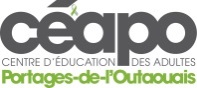 Révision : février 2017Réalisé par Amina AlaouiAdaptation : Équipe CEAPOPartie 1 : La relation de proportionnalitéEn mathématique, le concept de proportion donne lieu à deux types de situations, et donc deux types de représentations graphiques ayant des propriétés précises.1. Reconnaître une fonction linéaire (directement  proportionnelle)Dans la table des valeurs, lorsque la variation des valeurs consécutives de la variable indépendante (x) est la même, que la variation des valeurs consécutives de la variable dépendante (f(x)) est constante, et qu’elle passe par l’origine (0,0), elle représente une fonction linéaire.Forme de la règle : , où Exemple 1 :	 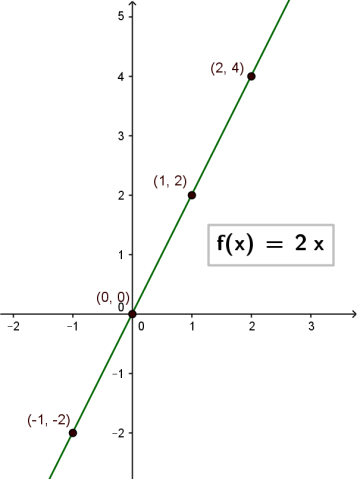 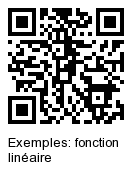 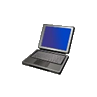 2. Reconnaître une fonction affineDans la table des valeurs, lorsque la variation des valeurs consécutives de la variable indépendante (x) est la même, et que la variation des valeurs consécutives de la variable dépendante (f(x)) est constante, et qu’elle ne passe pas par l’origine (0,0), elle représente une fonction affine.Forme de la règle :  où 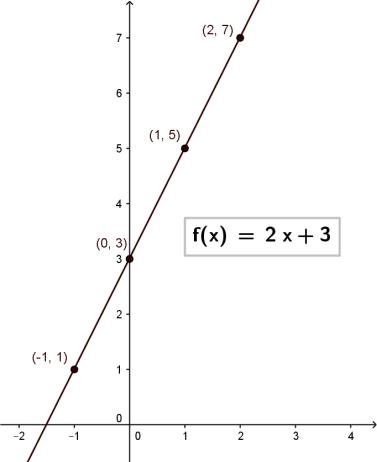 Exemple 2 :	 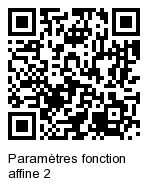 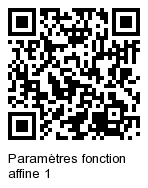 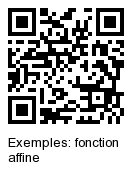 Partie 2 : La relation de variation inverseLa fonction de variation inverse, aussi appelée la fonction rationnelle, est une fonction dont la variable dépendante (y) diminue à mesure que l'on augmente  la variable indépendante (x).Reconnaître une fonction rationnelle (proportion inverse)Lorsque le produit des deux variables est constant, la fonction est dite rationnelle (fonction de variation inverse).Forme de la règle : Exemple 3 :	 Dans notre exemple : 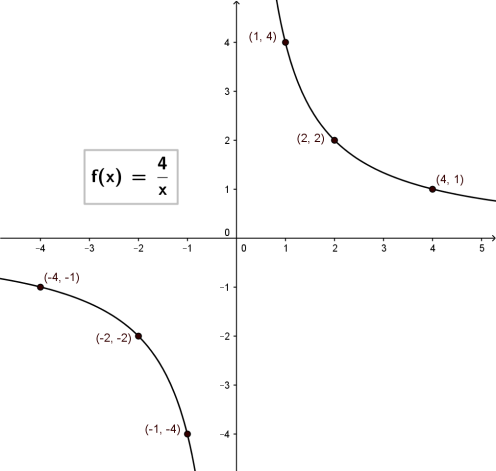 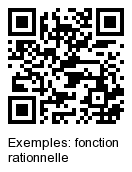 Partie 2 : Un projet de voyageLuc fête ses 16 ans et vient juste de décrocher un emploi chez Jean-Coutu. Il a toujours rêvé de faire un voyage aux États-Unis avec ses amis à la fin de ses études secondaires.Faites une étude complète du projet de voyage de Luc :En laissant toutes les traces de vos démarches;En utilisant trois modes de représentation pour chaque tâche (table de valeurs, règle ou modèle algébrique (équation) et représentation graphique);En décrivant la relation qui existe entre les variables et en tirant des conclusions quant au modèle algébrique obtenu.Tâche 1 : Le salaireLuc travaillera chez Jean-Coutu au salaire minimum, soit 10,75$/heure.Le nombre d’heures qu’on lui donnera variera d’une semaine à l’autre, mais ne dépasser pas 16 heures. Luc veut tenter de prévoir le salaire qu’il pourrait recevoir par semaine.identification des variables :x : y :Table de valeursc) Modèle algébrique (généralisation)d) Représentation graphiqueTâche 2 : Les économies en lien avec le financementJusqu’à sa fête de 18 ans, pour l’aider et l’encourager à économiser, le père de Luc s’engage à déposer à chaque fois la moitié du montant déposé par son fils dans un compte en banque en vue de son voyage, à condition qu’il ne retire pas d’argent jusqu’à l’approche du voyage. De plus, son père lui offre au début un montant de 200 $ qu’il déposera dans son compte.Identification des variables :x : y :Table de valeursc) Modèle algébrique (généralisation)d) Représentation graphiqueTâche 3 : Les frais de déplacement en lien avec le nombre de participantsLuc propose à son groupe d’amis de louer un minibus pour leur voyage. Le coût est de 500 $ pour un maximum de 20 passagers incluant le service du chauffeur et les frais de carburant. Le groupe est d’accord pour se partager équitablement les frais de transport.identification des variables :x : y :b) Table de valeursc) Modèle algébrique (généralisation)d) Représentation graphiquexf(x)-1-2001224xf(x)-11031527xf(x)-4-1-2-2-1-4142241………………